ADS-B In/Out!2013 Aviat Husky A-1C-180N74WY Ser#3174407 Total Time Since New Avionics:Garmin 345R TransponderSL40 Com Garmin 796MVP 50 Engine Monitor PM 3000 IntercomAltimeter Airspeed indicator Exterior: Black and Yellow with Red AccentsInterior:Black ClothPrice: $259,500$1,347 Per Month$51,900 Down Payment, Balance of$207,600 20 Yr. Simple Interest Loan, 4.79%Fixed for 5 yrs. No Prepayment Penalty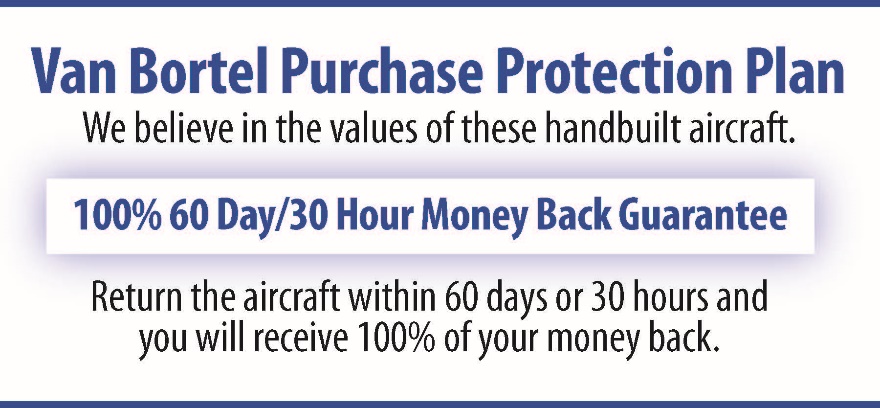 All Specifications Subject To Verification Upon InspectionNo Damage History  •  Always Hangared